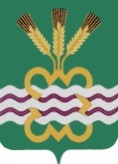 РОССИЙСКАЯ ФЕДЕРАЦИЯСВЕРДЛОВСКАЯ ОБЛАСТЬДУМА КАМЕНСКОГО ГОРОДСКОГО ОКРУГА ШЕСТОЙ СОЗЫВВнеочередное заседание  РЕШЕНИЕ № 241          14 июня 2018 года  О внесении изменений в Порядок передачи по концессионному соглашению имущества, находящегося в собственности муниципального образования «Каменский городской округ», утвержденный Решением Думы Каменского городского округа от 16.02.2017 года № 58 (в редакции от 24.08.2017 года № 134, от 15.02.2018 года № 196)	На основании Федерального закона от 21.07.2005 года № 115-ФЗ «О концессионных соглашениях», Федерального закона от 06.10.2003 года № 131-ФЗ «Об общих принципах организации местного самоуправления в Российской Федерации», руководствуясь Уставом муниципального образования «Каменский городской округ», Дума Каменского городского округа Р Е Ш И Л А:Внести в Порядок передачи по концессионному соглашению имущества, находящегося в собственности муниципального образования «Каменский городской округ», утвержденный Решением Думы Каменского городского округа от 16.02.2017 года № 58  (в редакции от 24.08.2017 года  № 134, от 15.02.2018 года № 196) (далее - Порядок), следующие изменения:Подпункт 4 пункта 4 Главы 2 «Полномочия органов местного самоуправления Каменского городского округа» Порядка, касающийся полномочий Администрации изложить в следующей редакции:	«4) по концессионному соглашению, объектом которого являются объекты теплоснабжения, централизованные системы горячего водоснабжения, холодного водоснабжения и (или) водоотведения, отдельные объекты таких систем, представляет в течение тридцати календарных дней по запросу лица, выступающего с инициативой заключения концессионного соглашения, документы и материалы, указанные в пунктах 1, 4 - 8, 10 - 14 части 1 статьи 46 Федерального закона от 21 июля 2005 года № 115-ФЗ «О концессионных соглашениях», а также сведения о составе имущества и обеспечивают доступ для ознакомления указанного лица со схемой теплоснабжения, схемой водоснабжения и водоотведения. В ценовых зонах теплоснабжения с момента получения запроса от лица, выступающего с инициативой заключения концессионного соглашения, извещает об этом единую теплоснабжающую организацию, в зоне деятельности которой находятся объекты теплоснабжения, указанные в запросе.»;2. Настоящее Решение вступает в силу со дня его официального опубликования. 3. Опубликовать настоящее Решение в газете «Пламя» и разместить на официальном сайте муниципального образования «Каменский городской округ» и на официальном сайте Думы муниципального образования «Каменский городской округ».4. Контроль исполнения настоящего Решения возложить на постоянный Комитет Думы Каменского городского округа по экономической политике, бюджету и налогам (Г.Т. Лисицина).Председатель Думы Каменского городского округа                                 В.И. ЧемезовГлава Каменского городского округа		                                   С.А. Белоусов